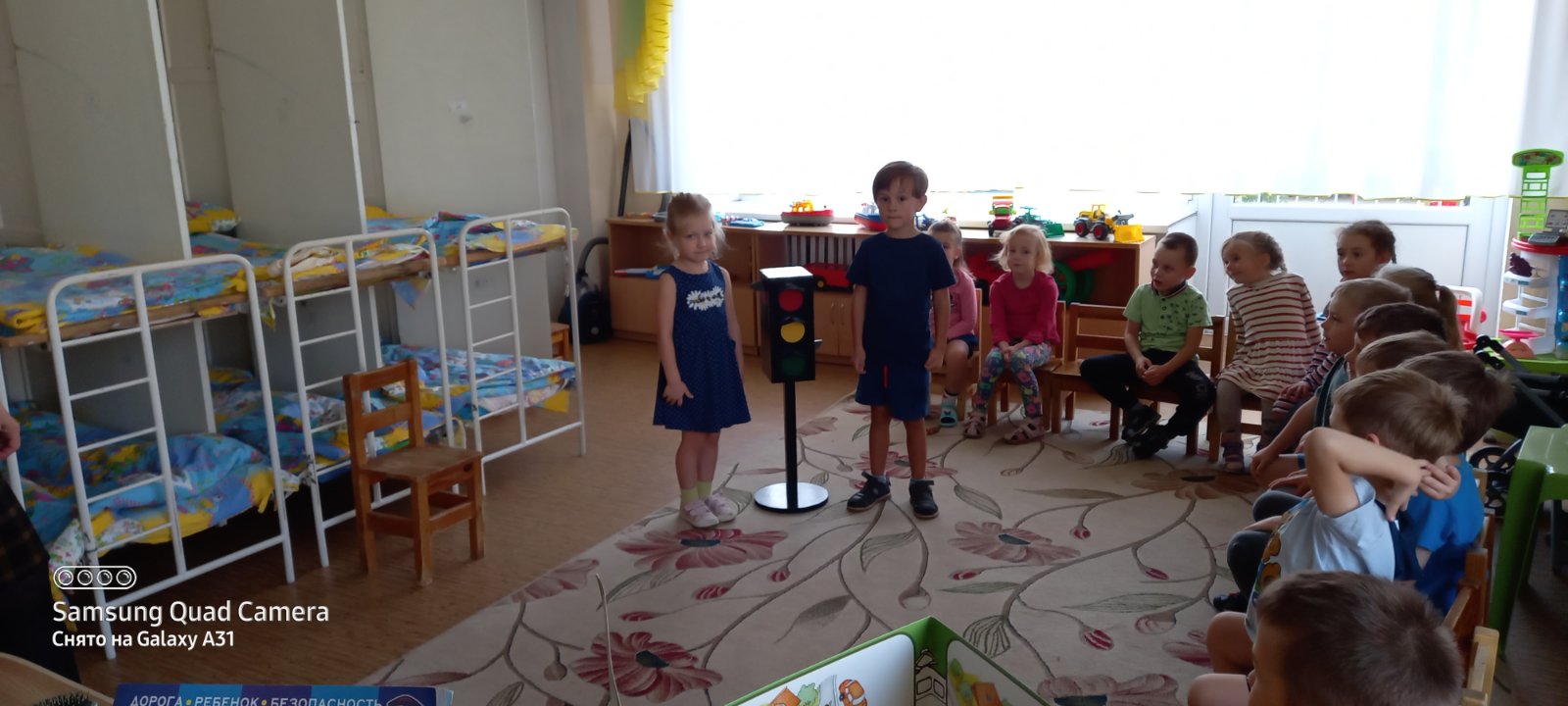 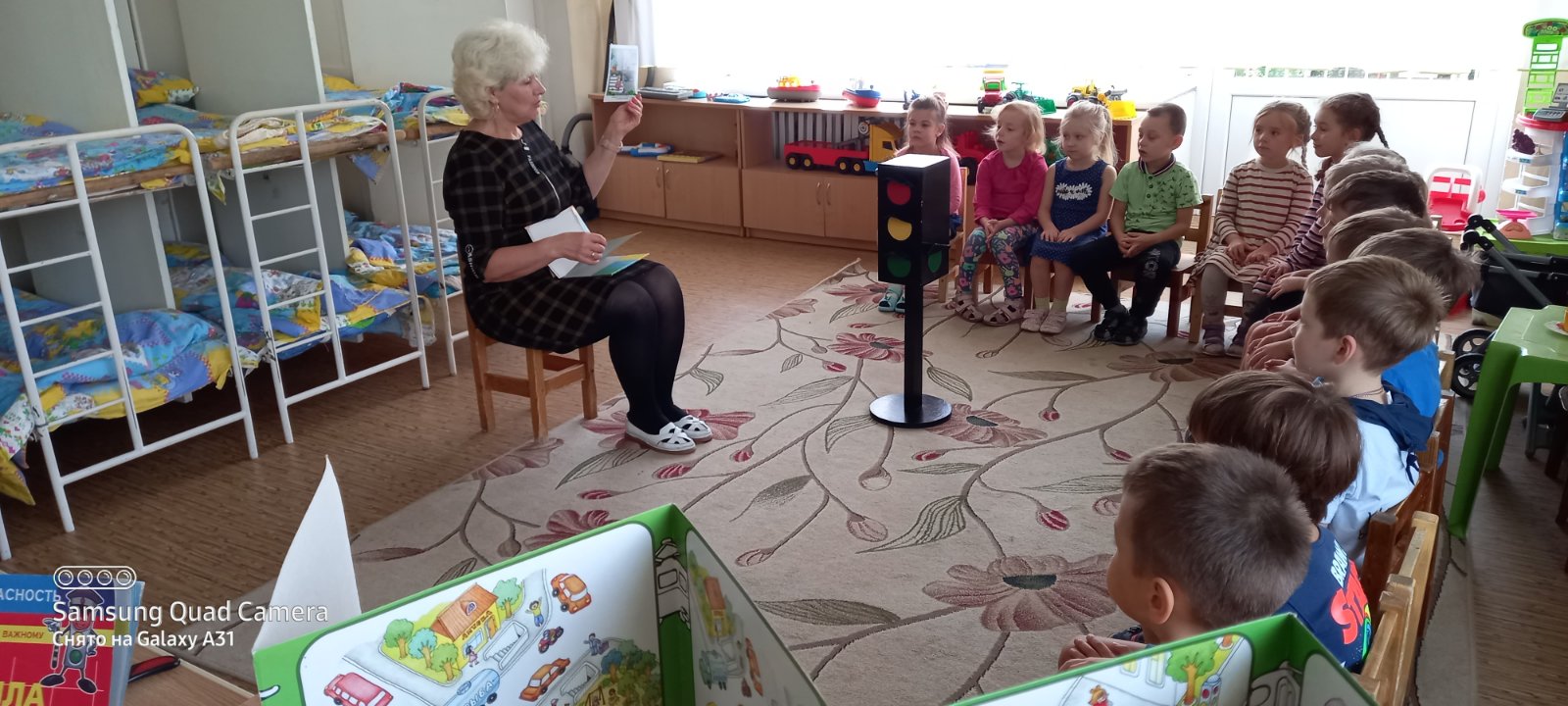 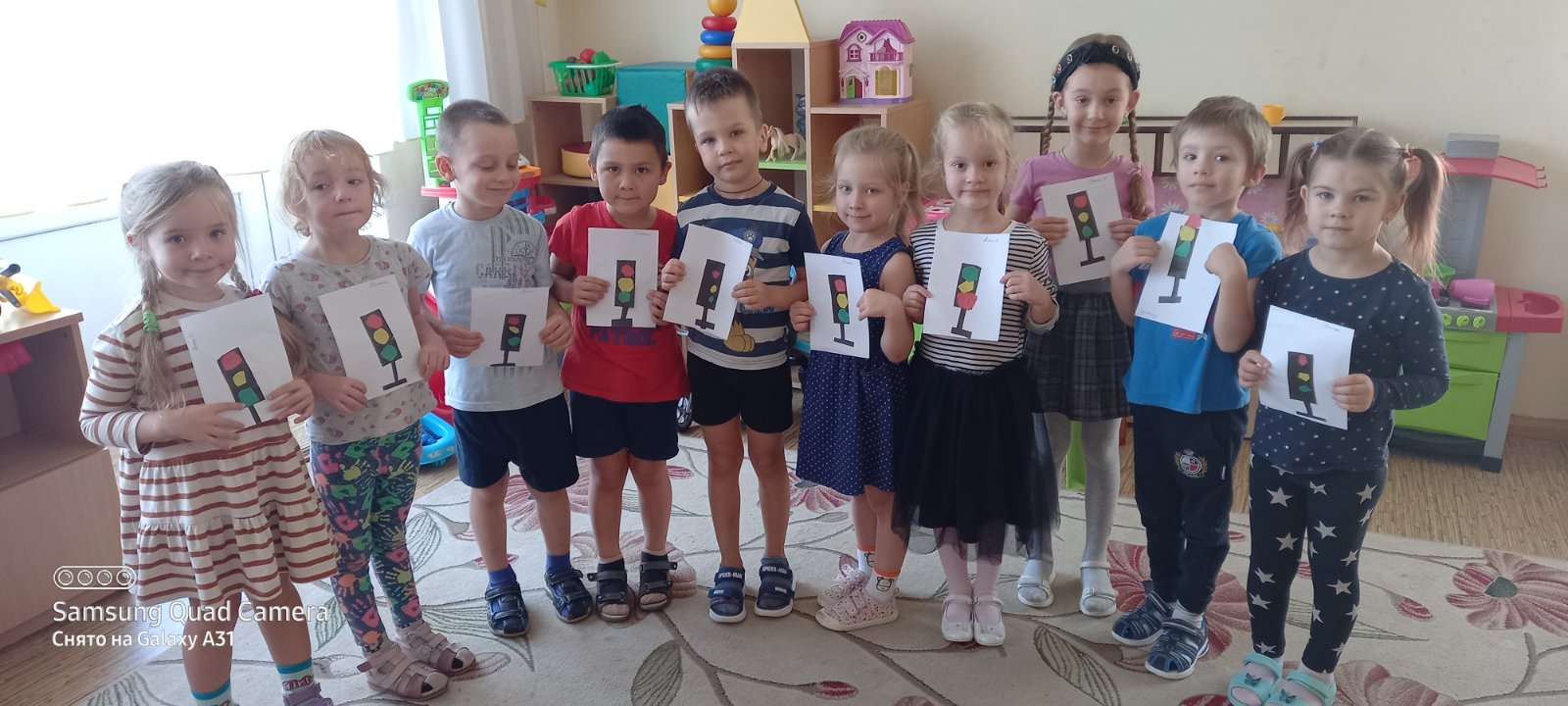 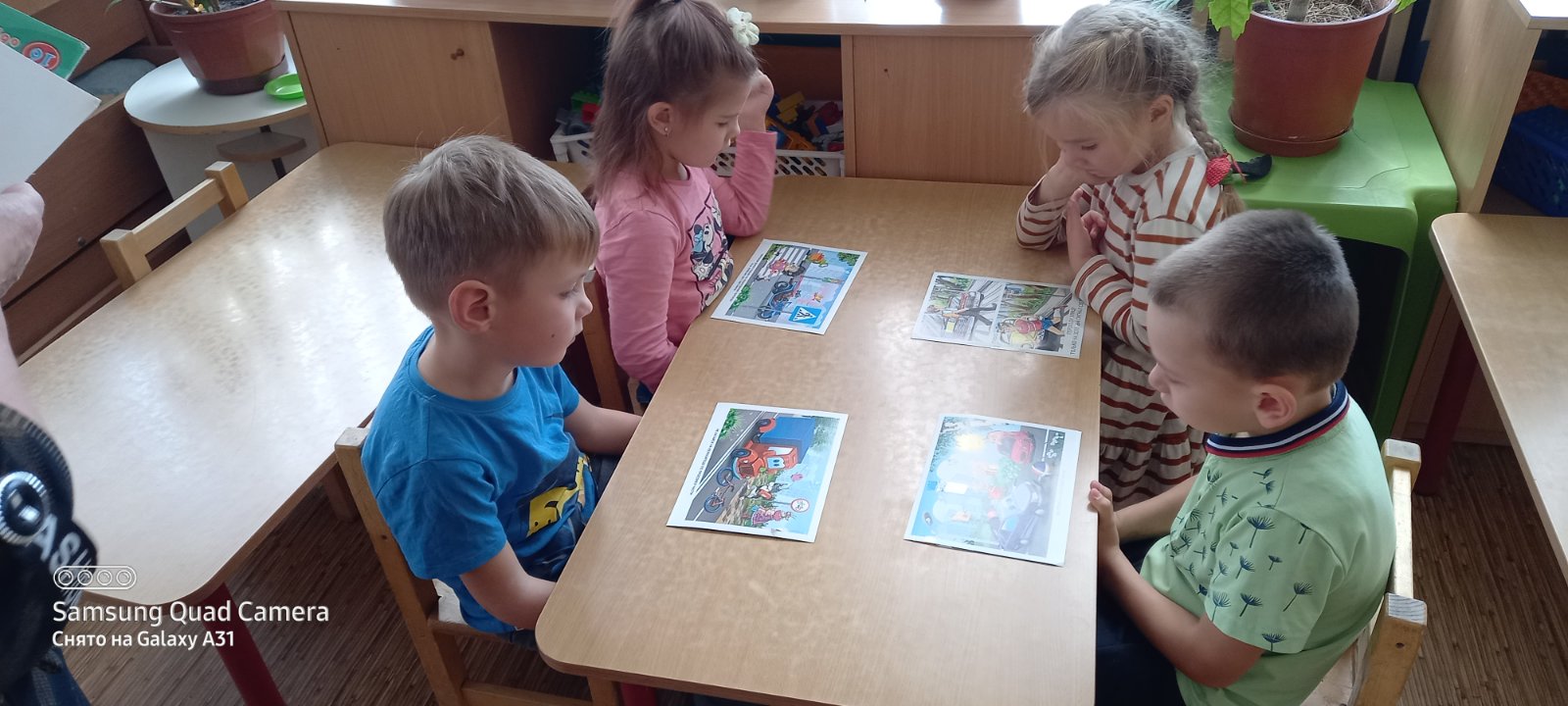 По теме ПДД «Светофор» с детьми были проведены следующие мероприятия:Дидактическая игра «Зажги светофор».Инструктажи для детей по безопасности – ежедневно в течение недели;Беседы «Что я видел по дороге в детский сад», «Расскажи кукле Даше, как и где нужно ходить по улице», «Мчаться по дороге автомобили», «Опасности на дороге», ситуационное общение «Как я с мамой перехожу дорогу».Подвижная игра «Шоферы», «Цветные автомобили», «В гости к Айболиту», «Светофор».Рассматривание иллюстраций, плакатов.Изготовление атрибутов для проигрывания дорожных ситуаций.Рисование «Узкие и широкие дорожки», раскраски машины.Игра "верно-неверно«, чтение книг «Смешарики на дороге».Рисование «Автобус едет по улице», «Светофор».Викторина: «Знатоки правил дорожного движения».Работа с родителями:Консультация «Безопасность детей – в наших руках».Папка-передвижка «Безопасность дорожного движения»Памятки: «Уважаемые родители учите своих детей ПДД»;